cholarships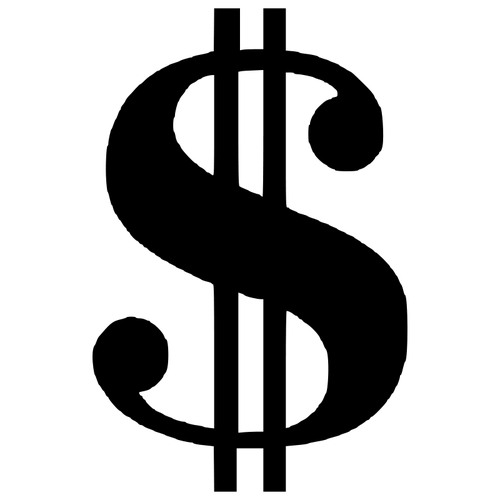 Class of 2022Scholarships from the College vs.Scholarships from outside organizationsNationalState LocalNationalwww.scholarships.comhttp://opportunity.collegeboard.org/ www.fastweb.comwww.studentscholarships.org www.scholarshipamerica.org http://scholarsapp.com/www.collegexpress.com https://www.interlakes.org/Content2/scholarshipsStatewww.nhcf.orghttps://www.nhheaf.org/scholarships.asphttps://www.interlakes.org/Content2/scholarshipsLocalwww.lrscholarship.org Inter-Lakes Scholarship Foundation - organized by Guidance Mailed home in February Go to Guidance - https://www.interlakes.org/Content2/scholarships Check out other High School Guidance webpages too!How do I apply?Online / Pen & Paper Return requested items - what items?Mail or drop in GuidanceMemorial ScholarshipsDirections & DEADLINES!!!I’ve received a Scholarship!!!What happens now?How do I make sure the money gets to my college?Do I re-apply for the scholarship each year?Is the check made out to me or the college?Student ID#, Often pays out 2nd semester/submit transcript Thank you notes!!!!